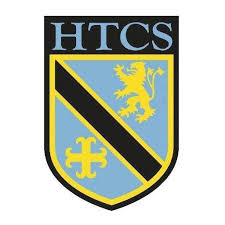 Unit: American West: The lives of the Plains Indians ProgressProgressProgressKey ideasRAGI can describe what life was like on the great plains I can describe a wide range of Indian beliefs including family, war, animals and land I can describe how and why the buffalo was vital to the Native Americas way of lifeI can explain how Native Americas beliefs caused conflict with the beliefs of White settlers Lesson Learning FocusAssessmentKey Words1Who were the Plains Indians? What was America like when they roamed the Plains?Formative questioning, Regular Recall, GCSE podsTribe, Sioux, Cheyenne, Plains, Great American desert2What do the Plains Indians believe & how do they survive on the Plains? Formative questioning, Regular RecallGreat Spirit, Buffalo, Tipi, Counting Coup, Nomadic, Raid, Scalping3How is Native American society set up?How might their beliefs and way of life cause conflict with white settlers?Formative questioning, Regular Recall. Red pen Warrior Brotherhood, Chief, Council, Red Cloud, Sitting Bull, Crazy Horse4How did the U.S government’s policy & attitude change over time?Formative questioning, Regular Recall, GCSE question Indian removal act, Permanent Indian Frontier, Indian territory, Indian Appropriation act, Reservations 5How do I answer a consequence question on paper 2? Summative test